Match the force of motion to the picture where it is being used.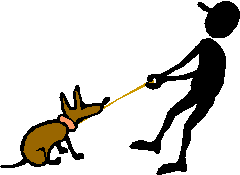 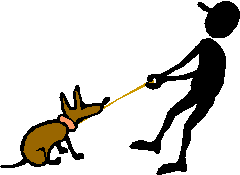 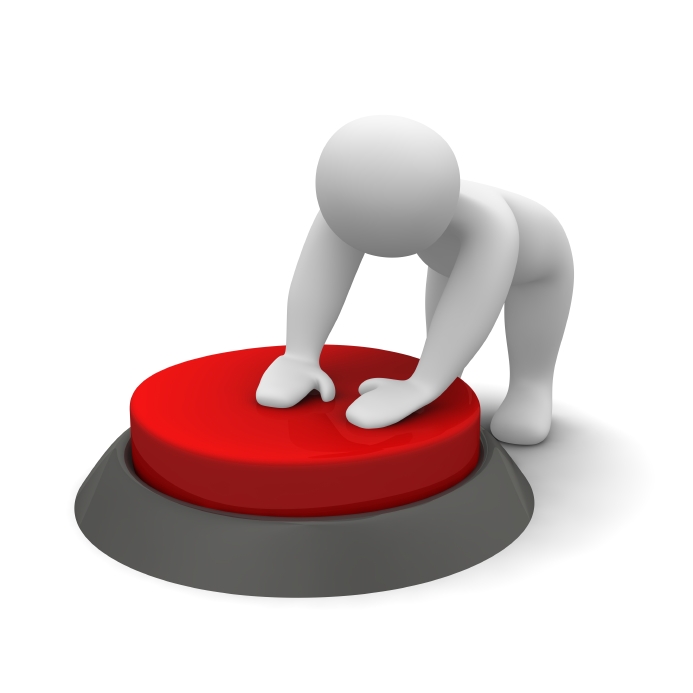 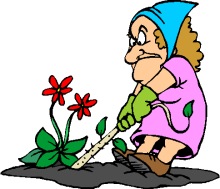 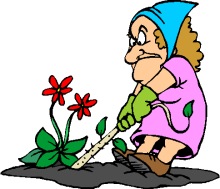 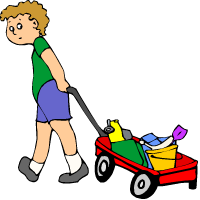 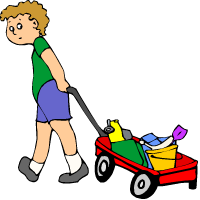 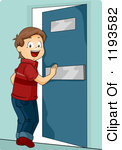 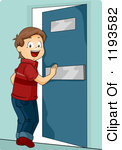 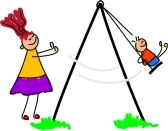 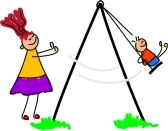 